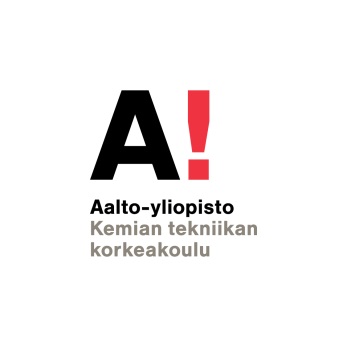 Alumiinin resistiivisyyden ja sen lämpötilariippuvuuden mittaaminen	Maisa Materiaalitieteilija, 43210A	Työ suoritettu 		X.X.2020	Selostus jätetty	 	X.X.2020CHEM-A1410 Materiaalitieteen PerusteetSisällysluetteloJohdantoResistiivisyys (ρ) on materiaaliominaisuus joka kuvaa sitä miten paljon materiaali vastustaa sähkövirran kulkua. Resistiivisyys ρ riippuu seuraavista tekijöistä:-varauksenkuljettajien lukumäärästä n-liikkuvuudesta µ-alkeisvarauksesta qResistiivisyys saadaan kaavasta (1)ρ =  1/nqμ	(1)						Näistä alkeisvaraus q = 1.6*10-19 C on luonnonvakio. Liikkuvuus µ määräytyy materiaalin sidoksista ja kiderakenteesta, mikrorakenteesta ja lämpötilasta. Liikkuvuus pienenee lämpötilan kasvaessa, koska elektronit törmäävät suuremmalla todennäköisyydellä hilan atomien kanssa, koska atomien värähtelyamplitudi kasvaa lämpötilan noustessa. Varauksenkuljettajien määrä n riippuu sidoksista ja lämpötilasta. Metalleilla varauksenkuljettajien määrä on vakio, kun taas puolijohteilla se kasvaa voimakkaasti lämpötilan noustessa. Puolijohteilla varauksenkuljettajien määrää on myös mahdollista muuttaa seostamalla sopivia atomeja, kuten booria tai fosforia piihin.Resistiivisyyttä ei voida mitata suoraan. Mittaamme testikappaleen vastuksen, ja laskemme sen avulla resistiivisyyden.Mitä pidempi lanka, sitä isompi vastus: R  ∝ vakio*pituus LMitä pienempi langan poikkileikkaus, sitä isompi vastus: R ∝ vakio/AEri materiaaleilla eri sähköiset ominaisuudet: R ∝ vakio* R(L/A)Tuo vakio on materiaaliominaisuus resistiivisyys (), ja se voidaan laskea kaavasta (2)ρ = RWT/L		(2)missä W=langan leveys, T = paksuus, L = pituus ja R= vastus. Sama voidaan esittää myös muodossa (3) ρ = RA/L	, missä A on vastuksen poikkipinta-ala.Resistiivisyyksiä on koottu taulukkoon 1. Muunna alla oleva teksti taulukoksi.Pienin resistiivisyys tavallisista materiaaleista on hopealla, 1.59×10−8 Ohm-m. Myös kullalla ja kuparilla on erittäin pienet resistiivisyydet, 2.4 µΩ-cm ja 1.68 µOhm-cm, vastaavasti. Wolframin resistiivisyys on noin 0.1 ·10−6 Ohm-m. Platinan ja titaanin resistiivisyydet ovat jo hieman korkeampia, 0.2 ·10−6 ja 0.48·10−6 vastaavasti. Teräs ja tina ovat esimerkkejä huonosti sähköä johtavista metalleista, resistiivisyydet  vastaavasti 0,8·10−6 ja 1·10−7. Toisaalta jotkut keraamit ovat hyvin sähköä johtavia, esimerkiksi TiSi2 resistiivisyys on 15 µΩ-cm ja TiN 60 µOhm-cm. Hiilen resistiivisyys on varsin korkea, 5000 nOhm-m. Suprajohteilla resistiivisyys on nolla, mutta ne vaativat jäähdytystä toimiakseen. Yllä olevien materiaalien resistiivisyydet on ilmoitettu huoneenlämpötilassa.Resistiivisyys, kuten kaikki materiaaliominaisuudet, ovat lämpötilariippuvia. Metalleilla resistiivisyys on monotonisesti kasvavaa (Debye-lämpötilan yläpuolella), ja pienellä lämpötilavälillä lineaarista. Yhtälö (4) kertoo vastuslangan lämpötilariippuvuuden, joka on samaa muotoa kuin resistiivisyyden lämpötilariippuvuus, koska resistiivisyys on suoraan verrannollinen vastukseen. Puhutaan yksinkertaisesti vastuksen lämpötilakertoimesta (TCR, temperature coefficient of resistance).(4)	R(T) = R0 (1+ TCR * (T-T0)) 	missä Ro on vastus referenssilämpötilassa T0.Tässä työssä mitataan alumiinivastuksien resistanssia ja laskettiin niistä alumiinin resistiivisyys, sekä määritettiin alumiinille vastuksen lämpötilakerroin.Työn kuvausTyössä mitattavat näytteet ovat oksidoidulle piikiekolle (paksuus 500 µm; oksidin paksuus 1.2 µm) sputteroimalla kasvatettuja alumiiniohutkalvoja. Niiden paksuus on 150±7 nm mitattuna Dektak profilometrillä.  Kirjoita tähän yhden kappaleen pituinen selitys metalliohutkalvon kasvatuksesta sputteroimalla.Liitä mukaan yksi kuva.Kuva 1: Sputterointi… jotain oleellista kuvasta mihin lukijan kannattaa kiinnittää huomiota.  [1].Alumiinikalvot on kuvioitu kapeiksi langoiksi optisen litografian ja märkäetsauksen avulla. Kiekolle on ensin levitetty valoherkkä polymeeri (resisti), johon halutut lankakuviot valotetaan UV-valolla (405 nm) kromi/lasi maskin läpi. Valottunut alue liuotetaan pois kehitteessä, ja sen jälkeen alumiini on syövytetty fosforihapossa. Tämä prosessi on esitetty kuvassa 2.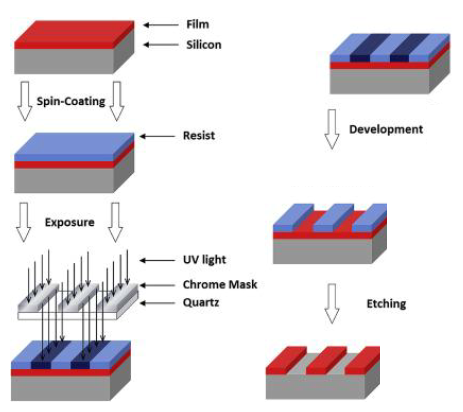 Kuva 2: Alumiinin kuviointi fotolitografialla ja etsauksella. Muokattu lähteestä [2].Kuvioidulla kiekolla on joukko alumiinilankoja, joiden päissä on 2*2 mm kokoiset pädit, kuva 3. Langat A-E ovat kaikki leveydeltään 50 µm, mutta pituus vaihtelee välillä 15-75 mm. Langat E-I muodostavat setin, jossa pituus on vakio 75 mm mutta leveys vaihtelee välillä 50-150 µm.2.1 VastusmittauksetMittaus suoritettiin painamalla mittakärjet pädeille (Kuva 3), ja mittaamalla yleismittarilla malli, valmistaja,… vastus. Mittarin tarkkuus on … katso laitteen speksit ja kirjoita jotain mittarin suorituskyvystä ja sen rajoista.Työssä tutkittiin ensiksi sitä, miten mittakärjen paikka pädillä vaikuttaa mitattuun vastukseen. Mittaussarjassa kokeiltiin kolmella eri vastuslangalla mittausta niin, että mittakärki laitettiin mahdollisimman keskelle pädiä, ja sitten lähelle nurkkia. Data on esitetty liitteen taulukossa A.Mittaussarjassa B mitattiin kaikki vastuslangat järjestyksessä A-I yhden mittaajan toimesta, ja sitten toistettiin tämä kahdesti eri mittaajien toimesta. Kaikissa mittauksissa käytettiin samaa lankasettiä.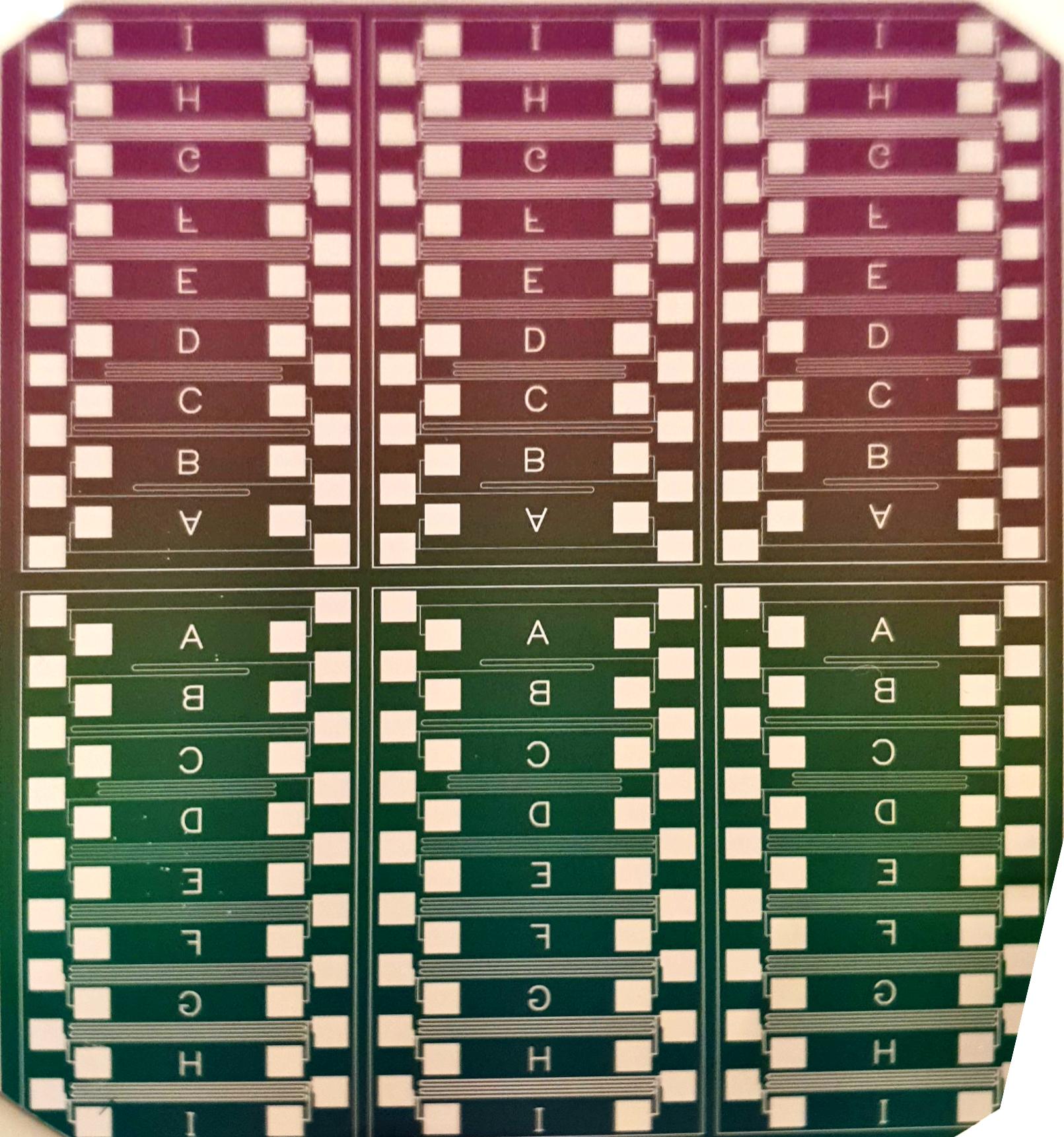 Kuva 3: Alumiinitestilangat A-I. Mittaukset tehtiin painamalla mittakärjet uloimmille pädeille, kuten langan A tapauksessa kuvassa.Vastusmittausten raakadata on esitetty liitteessä B.Vastuksen lämpötilariippuvuuden mittausSamalla näytteellä X  mitattiin vastusarvoa kun näyte oli lämpölevyn (malli, valmistaja…) päällä. Aina kun lämpötilaa muutettiin, lämpölevyn asettuminen uuteen lämpötilaan vei noin X aikayksikköä. Näytteen lämpötila varmistettiin mittaamalla kiekon lämpötila  XXX mittarilla käyttäen lämpöparia. Sen jälkeen vastus mitattiin kolmesta näytteestä viidessä  eri lämpötilassa välillä 30oC-70oC. Mittausdata on liitteessä C.TuloksetMittakärjen paikan vaikutusAluksi tutkimme miten mittakärkien paikka pädillä vaikuttaa mitattuun vastusarvoon. Tulokset on esitetty kuvassa 4. Kuva 4: XXXTodetaan että … jotain omia päätelmiä tähänVastus langan pituuden ja leveyden funktionaMitatut vastusarvot langan pituuden ja langan leveyden osamäärän funktiona (R = f(L/W) vietiin Excel-taulukkolaskentaohjelmaan, ja niihin sovitettiin lineaarinen pienimmän neliösumman sovitus, kuva 5. Tähän laita Excelillä tehty kuvaaja datasta ja PNS lineaarisovituksesta. Laita kuvaajaan näkyviin kaikki mittapisteet ja yksi pienimmän neliösumman sovitus.Kuva 5: Alumiinilangan vastus L/W suhteen funktiona kiekolle X. Mieti mikä kuvatekstissä on tärkeää.Tällöin suoran kulmakerroin on (ρ/T), jossa T on alumiinin paksuus. Tästä saamme laskettua kaavan (2) avulla alumiinin resistiivisyydeksi kiekolle X  y Ωm.Vastuksen lämpötilariippuvuusKuvassa 6 esitetään alumiinivastuksen lämpötilariippuvuus välillä 20oC-70oC. Havaitaan että XXX.Oma Excel-kuvaaja tuloksistaKuva 6: Alumiinivastuksien lämpötilariippuvuus välillä 20oC-70oC ja siihen sovitettu pienimmän neliösumman suora. Sovittamalla suora mittausdataan saadaan kulmakertoimesta vastuksen lämpötilakertoimeksi (TCR) XXX/oC. Tulosten tarkastelu ja johtopäätöksetTaulukkoarvo alumiinin resistiivisyydelle on 2.65*10-8 Ω-m (4). Mittaamamme alumiinin  resistiivisyys x on Y% suurempi kuin tämä taulukkoarvo. Pohdi mistä ero johtuu !  Muista pohtia sekä materiaalista johtuvia selityksiä että omista mittauksistanne johtuvia.Kirjallisuuden mukaan alumiinin vastuksen lämpötilakerroin TCR on 3.8 × 10−3 K−1 (5). Löytyy myös kuitenkin suurempia arvoja, 4.29× 10−3 K−1 (6). Mittaamamme arvo XXX … jotain kommenttia siitä miten osuu yksiin lähteiden arvojen kanssa, mitä ongelmia omissa mittauksissa voi olla ja kuinka luotettavina pidät lähteitä.5 Lähdeluettelo[1] lähde josta etsit sputterointitiedot [2]  R.A. Lawson & A.P.G. Robinson: Chapter 1 - Overview of materials and processes for lithography, in Frontiers of Nanoscience, Volume 11, 2016, Pages 1-90.[3]  S. Franssila, luentokalvot kurssilla Materiaalitieteen perusteet, CHEM-A1410, Aalto-yliopisto, 2020[4] https://www.engineeringtoolbox.com/resistivity-conductivity-d_418.html[5] Jin Xie, Chengkuo Lee, Ming-FangWang, Youhe Liu and Hanhua Feng: Characterization of heavily doped polysilicon films for CMOS-MEMS thermoelectric power generators, J. Micromech. Microeng. 19 (2009) 125029 (8pp) doi: https://10.1088/0960-1317/19/12/125029[6]  http://hyperphysics.phy-astr.gsu.edu/hbase/Tables/rstiv.htmlLiite 1: Laboratorion mittauspöytäkirjaMittaussarja A: kärkien paikan vaikutus langan vastusarvoon:Keskellä	Nurkka 1	Nurkka 2	Nurkka 3	Nurkka 4Lanka	___	___________	___________	___________	____________	___________Lanka   ___	___________	___________	___________	____________	___________Lanka	___	___________	___________	___________	____________	___________Mittaussarja B: lankasetin vastusmittausKiekon lämpötila ennen mittausta: __________Kiekon lämpötila mittauksen jälkeen: __________viiva	paksuus	leveys		pituus		vastus		vastus		vastus	nm		μm		mm		Ω		Ω		ΩA	150		50		15		_________	_________	_________B	150		50		30		_________	_________	_________C	150		50		45		_________	_________	_________D	150		50		60		_________	_________	_________E	150		50		75		_________	_________	_________F	150		75		75		_________	_________	_________G	150		100		75		_________	_________	_________H	150		125		75		_________	_________	_________I	150		150		75		_________	_________	_________Mittaussarja C: vastus lämpötilan funktionaasetus	T	30oC		40oC		50oC		60oC		70oC(lämpölevy)mitattu T	________	_	________		_________	________		_________(kiekko)Lanka _____	_________	_________	_________	_________	_________	Lanka _____	_________	_________	_________	_________	_________Lanka _____	_________	_________	_________	_________	_________